Discrete TeachingDiscrete TeachingLIT 2-01aLIT 2-02aLIT 2-04aLIT 2-05aLIT 2-06aLIT 2-07aLIT 2-08aLIT 2-09aLIT 2-10aLIT 2-14aLIT 2-15aLIT 2-16aENG 2-17aLIT 2-20aLIT 2-21aLIT 2-22aLIT 2-23aLIT 2-24aLIT 2-25aLIT 2-26aLIT 2-28aLIT 2-29aMNU 2-03aMNU 2-03bMNU 2-03cMNU 2-12aMTH 2-13aMTH 2-16aMTH 2-16bMTH 2-16cHWB 2-02aHWB 2-03aHWB 2-04aHWB 2-06aHWB 2-22aHWB 2-25aHWB 2-16aHWB 2-17aHWB 2-18aHWB 2-35aHWB 2-38aHWB 2-41aHWB 2-42aHWB 2-45aHWB 2-45bHWB 2-49aHWB 2-50aHWB 2-51aTCH 2-08aTCH 2-15bEXA 2-01aEXA 2-06aEXA 2-17aSOC 2-07aSCN 2-12bSCN 2-19aLiteracyListening and TalkingSharing our opinionDebatingJustifying our answersLeavers ServiceReadingRat – Transition StudyReading for enjoymentComprehension/ VIPERSWritingWriters CraftPEEL paragraphs Fact and opinion Reflective WritingMathsShape BODMASPatterns and RelationshipsNumber and Number Process (range of strategies)Influential Mathematicians HWBRugbySAMH	Transition to SecondaryReflecting on School ExperienceSexual Health and ParenthoodSubstance Misuse Beginning of Human LifeParent/CarersChanging RelationshipsAbuseEmergency Situations Food to ConsumerTechnologiesInternet safetyThe use of colourExpressive ArtsPresent and solve design problemsLeavers service – singing and presentingSocial StudiesCharacteristics of landscape – linked to farm to fork (HWB)ScienceOrgansChemical ReactionsFrenchFrench Recovery Lessons-Released weekly. Outcomes to be added.Literacy & EnglishLiteracy & EnglishMathsMathsHealth & WellbeingHealth & WellbeingHealth & WellbeingLIT 2-01aLIT 2-02aLIT 2-04aLIT 2-05aLIT 2-06aLIT 2-07aLIT 2-09aLIT 2-15aLIT 2-18aLIT 2-19aLIT 2-22aLIT 2-24aLIT 2-25aENG 2-27aLIT 2-28aLIT 2-29aENG 2-30aTalking and ListeningShare and listen to others opinions.Respond to artists and their music.State a range of genres and describe my favourite.Share my opinion.ReadingResearching information.Choosing key information.WritingPersonal Opinion – Describe which decade had the biggest impact with reasons to support. Explore and give my opinion on functions/impact of musical theatre.  Organise notes.Newspaper reports. Movie/Review/ Musical Theatre poster.  MNU 2-02aMNU 2-20aMNU 2-22aDiscussing the number of people disasters effect in a year.Placing events in order.Richter scale. HWB 2-09aHWB 2-13aHWB 2-09aHWB 2-13aGlobal Goals – life below landDiscrimination – influential figuresSocial StudiesSocial StudiesInterdisciplinary TopicThrough the Decades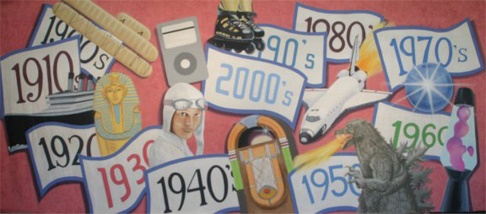 Interdisciplinary TopicThrough the DecadesICT/TechnologiesICT/TechnologiesICT/TechnologiesSOC 2-02aSOC 2-03aSOC 2-04aSOC 2-06aSOC 2-07bSOC 2-09aSOC 2-12aSOC 2-13aSOC 2-16aSOC 2-16bSOC 2-16cChronological order.Compare and contrast musical theatre/films and animations through the yearsState key events in history within Britain during the 1900s. Natural Disasters across the world.How does climate impact natural disasters? Timeline of natural disasters.State and explain evolution of transport (aircrafts and submarines)Describe the events of the TitanicDescribe the impact of influential figures – focus on discrimination/racism/M. Luther King.Interdisciplinary TopicThrough the DecadesInterdisciplinary TopicThrough the DecadesTCH 2-01aTCH 2-03bTCH 2-09aTCH 2-10aTCH 2-11aTCH 2-14aIpads – Using iMovie to create 20s style movie. Earthquake bridge test – impact of structure. Design background for animation.Design character for use in animation.Stop Motion- learn and use to create our own animation.  Researching natural disasters. Ipads – Using iMovie to create 20s style movie. Earthquake bridge test – impact of structure. Design background for animation.Design character for use in animation.Stop Motion- learn and use to create our own animation.  Researching natural disasters. SOC 2-02aSOC 2-03aSOC 2-04aSOC 2-06aSOC 2-07bSOC 2-09aSOC 2-12aSOC 2-13aSOC 2-16aSOC 2-16bSOC 2-16cChronological order.Compare and contrast musical theatre/films and animations through the yearsState key events in history within Britain during the 1900s. Natural Disasters across the world.How does climate impact natural disasters? Timeline of natural disasters.State and explain evolution of transport (aircrafts and submarines)Describe the events of the TitanicDescribe the impact of influential figures – focus on discrimination/racism/M. Luther King.Interdisciplinary TopicThrough the DecadesInterdisciplinary TopicThrough the DecadesPersonal AchievementPersonal AchievementPersonal AchievementSOC 2-02aSOC 2-03aSOC 2-04aSOC 2-06aSOC 2-07bSOC 2-09aSOC 2-12aSOC 2-13aSOC 2-16aSOC 2-16bSOC 2-16cChronological order.Compare and contrast musical theatre/films and animations through the yearsState key events in history within Britain during the 1900s. Natural Disasters across the world.How does climate impact natural disasters? Timeline of natural disasters.State and explain evolution of transport (aircrafts and submarines)Describe the events of the TitanicDescribe the impact of influential figures – focus on discrimination/racism/M. Luther King.Interdisciplinary TopicThrough the DecadesInterdisciplinary TopicThrough the DecadesLeavers Service – Presenting and Sharing InformationLeaver AwardsNext Steps/Future JobsReading BuddiesAfter School ClubsCompetitionsExpressive ArtsExpressive ArtsSciencesSciencesEthos and Life of the SchoolEthos and Life of the SchoolEthos and Life of the SchoolEXA 2-02aEXA 2-04aEXA 2-05aEXA 2-07aEXA 2-09aEXA 2-10aEXA 2-11aEXA 2-08aEXA 2-18aEXA 2-19aArt and DesignPin BadgesNewspaper ReportsCreate persuasive poster/leaflet (using variety of resources)Create designs for clothing – print making.Critique visual elements of your ow/others’ work.Dance20’s dancing – The Charleston Evolution of DanceDiscussing how dance has changedCritiquing dancers e.g. MJ, Elvis etc.DramaMusicListening to a range of music from the 20s-90s.Sharing opinion of artists and styles.Discussing genre.Stating the importance of music.Explore mood/story/ what these add to a scene.  SCN 2-07aSCN 2-08bSCN 2-11aSCN 2-17aSCN 2-20aSCN 2-20bNatural Disasters -state a range of natural hazards-define a natural disaster-create an infographic. Floating and sinking -buoyancy Adapt variables in an experiment.Life below landScientific discovery and evolution. EXA 2-16aEXA 2-17aSOC 2-07aSOC 2-16aSOC 2-16bSOC 2-16cSCN 2-14aHWB 2-26aEXA 2-16aEXA 2-17aSOC 2-07aSOC 2-16aSOC 2-16bSOC 2-16cSCN 2-14aHWB 2-26aQueen’s Jubilee Dolphin House TripRead WokeSunflower Seeds – growth for Ukraine. After School Clubs